1. 产品介绍1.1产品概述RS-ZS-*噪声传感器是一款高精度的声音计量仪器，量程高达30dB~120dB，满足日常测量需求，广泛应用于家庭、办公、车间、汽车测量、工业测量等各种领域。1.2 功能特点本产品采用高灵敏度的电容式麦克风，信号稳定，精度高。具有测量范围宽、线形度好、使用方便、便于安装等特点，可同时适用于三线制和四线制安装。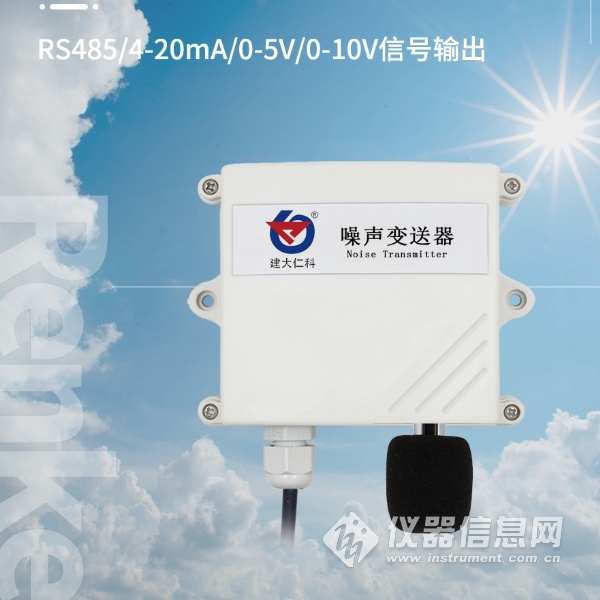 1.3 主要技术指标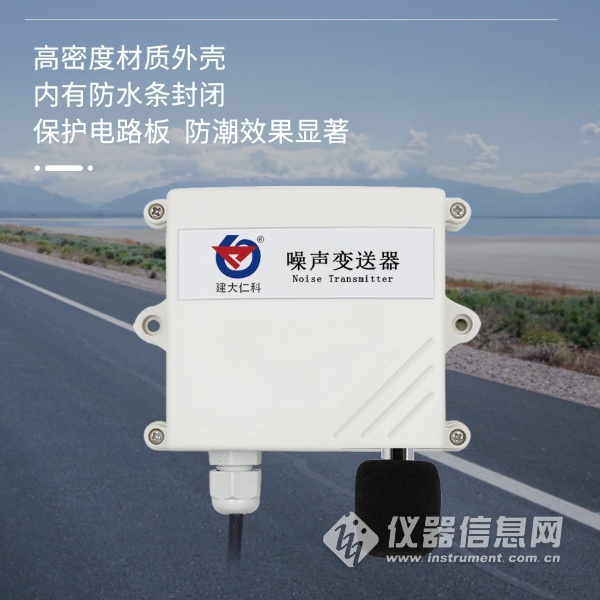 2. 产品选型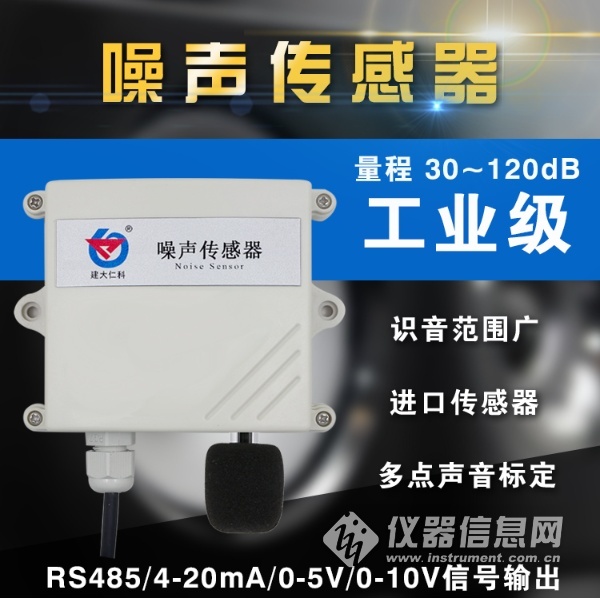 3. 设备安装说明3.1 设备安装前检查设备清单：■变送器设备1台■安装螺丝2个（百叶箱）/自攻螺丝2个、膨胀塞2个（王字壳）■合格证、保修卡、售后服务卡等3.2 接线3.2.1: 电源接线宽电压10~30V直流电源输入。针对0-10V输出型设备只能用24V供电。3.2.2: 输出接口接线       同时适应三线制与四线制。3.2.3: 电气接线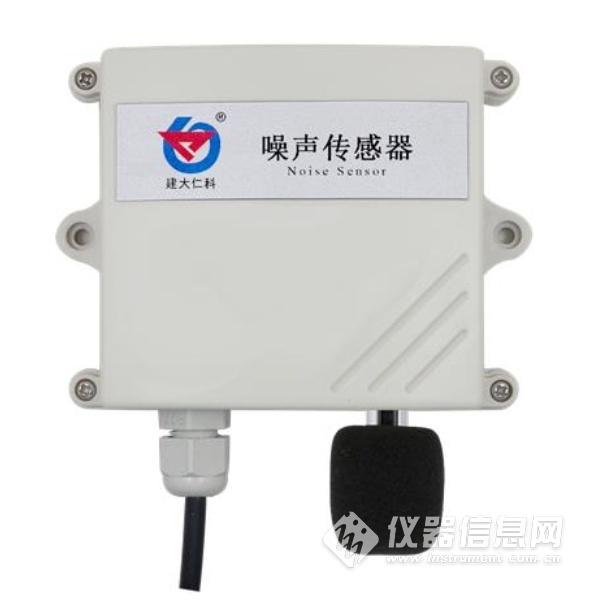 直流供电（默认）10~30V DC10~30V DC最大功耗电流输出1.2W最大功耗电压输出1.2W分辨率0.1dB0.1dB变送器电路工作温度-20℃~+60℃，0%RH~80%RH-20℃~+60℃，0%RH~80%RH测量范围30dB~120dB30dB~120dB频率范围20Hz~12.5kHz20Hz~12.5kHz响应时间≤3s≤3s稳定性使用周期内小于2%使用周期内小于2%噪声精度±0.5dB（在参考音准，94dB@1kHz）±0.5dB（在参考音准，94dB@1kHz）输出信号电流输出4~20mA输出信号电压输出0~5V/0~10V负载能力电压输出输出电阻≤250Ω负载能力电流输出≤600ΩRS-公司代号ZS-噪声变送器I20-4～20   mA电流输出V05-0～5V电压输出V10-0～10V电压输出BYH百叶箱2王字壳线色说明电源棕色电源正电源黑色电源负输出蓝色噪声信号正输出绿色噪声信号负